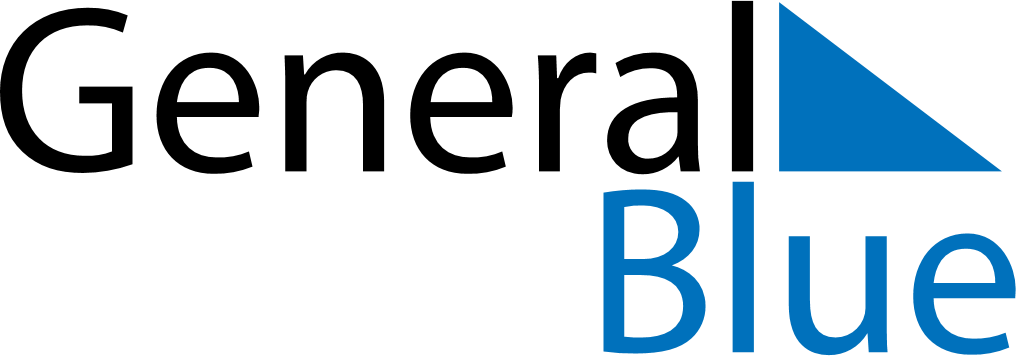 June 2024June 2024June 2024June 2024June 2024June 2024June 2024Cosenza, Calabria, ItalyCosenza, Calabria, ItalyCosenza, Calabria, ItalyCosenza, Calabria, ItalyCosenza, Calabria, ItalyCosenza, Calabria, ItalyCosenza, Calabria, ItalySundayMondayMondayTuesdayWednesdayThursdayFridaySaturday1Sunrise: 5:30 AMSunset: 8:15 PMDaylight: 14 hours and 45 minutes.23345678Sunrise: 5:29 AMSunset: 8:16 PMDaylight: 14 hours and 46 minutes.Sunrise: 5:29 AMSunset: 8:16 PMDaylight: 14 hours and 47 minutes.Sunrise: 5:29 AMSunset: 8:16 PMDaylight: 14 hours and 47 minutes.Sunrise: 5:29 AMSunset: 8:17 PMDaylight: 14 hours and 48 minutes.Sunrise: 5:28 AMSunset: 8:18 PMDaylight: 14 hours and 49 minutes.Sunrise: 5:28 AMSunset: 8:18 PMDaylight: 14 hours and 49 minutes.Sunrise: 5:28 AMSunset: 8:19 PMDaylight: 14 hours and 50 minutes.Sunrise: 5:28 AMSunset: 8:19 PMDaylight: 14 hours and 51 minutes.910101112131415Sunrise: 5:28 AMSunset: 8:20 PMDaylight: 14 hours and 52 minutes.Sunrise: 5:28 AMSunset: 8:20 PMDaylight: 14 hours and 52 minutes.Sunrise: 5:28 AMSunset: 8:20 PMDaylight: 14 hours and 52 minutes.Sunrise: 5:27 AMSunset: 8:21 PMDaylight: 14 hours and 53 minutes.Sunrise: 5:27 AMSunset: 8:21 PMDaylight: 14 hours and 54 minutes.Sunrise: 5:27 AMSunset: 8:22 PMDaylight: 14 hours and 54 minutes.Sunrise: 5:27 AMSunset: 8:22 PMDaylight: 14 hours and 54 minutes.Sunrise: 5:27 AMSunset: 8:23 PMDaylight: 14 hours and 55 minutes.1617171819202122Sunrise: 5:27 AMSunset: 8:23 PMDaylight: 14 hours and 55 minutes.Sunrise: 5:27 AMSunset: 8:23 PMDaylight: 14 hours and 55 minutes.Sunrise: 5:27 AMSunset: 8:23 PMDaylight: 14 hours and 55 minutes.Sunrise: 5:28 AMSunset: 8:24 PMDaylight: 14 hours and 56 minutes.Sunrise: 5:28 AMSunset: 8:24 PMDaylight: 14 hours and 56 minutes.Sunrise: 5:28 AMSunset: 8:24 PMDaylight: 14 hours and 56 minutes.Sunrise: 5:28 AMSunset: 8:24 PMDaylight: 14 hours and 56 minutes.Sunrise: 5:28 AMSunset: 8:25 PMDaylight: 14 hours and 56 minutes.2324242526272829Sunrise: 5:29 AMSunset: 8:25 PMDaylight: 14 hours and 56 minutes.Sunrise: 5:29 AMSunset: 8:25 PMDaylight: 14 hours and 56 minutes.Sunrise: 5:29 AMSunset: 8:25 PMDaylight: 14 hours and 56 minutes.Sunrise: 5:29 AMSunset: 8:25 PMDaylight: 14 hours and 55 minutes.Sunrise: 5:30 AMSunset: 8:25 PMDaylight: 14 hours and 55 minutes.Sunrise: 5:30 AMSunset: 8:25 PMDaylight: 14 hours and 55 minutes.Sunrise: 5:30 AMSunset: 8:25 PMDaylight: 14 hours and 54 minutes.Sunrise: 5:31 AMSunset: 8:25 PMDaylight: 14 hours and 54 minutes.30Sunrise: 5:31 AMSunset: 8:25 PMDaylight: 14 hours and 53 minutes.